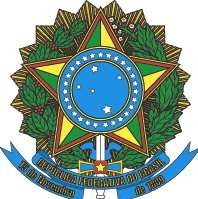 MINISTÉRIO DA EDUCAÇÃOINSTITUTO FEDERAL DO ESPÍRITO SANTO CONSELHO SUPERIORAvenida Rio Branco, 50 – Santa Lúcia – 29056-255 – Vitória – ES 27 3227-5564 – 3235-1741 – ramal 2003PROGRESSÃO FUNCIONAL DOCENTE ANEXO VI – RESOLUÇÃO CS Para uso exclusivo da Comissão de Avaliação de DesempenhoRELATÓRIO FINAL PARA FINS DE AVALIAÇÃO DE DESEMPENHO DOCENTEAcompanhado das avaliações periódicas e documentos comprobatóriosAPRESENTAÇÃO DO RESUMO DAS AVALIAÇÕES ANALISADASComentários:Comentários:Comentários:Comentários:Comentários:Comentários:Espaço reservado para observações finais da comissão:Data da avaliação: 	/	/	Assinatura do coordenadorAssinatura do professor membroAssinatura do professor membro------------------------------------------------------------------------------------------------------------------------Ciência do Servidor AvaliadoData: 	/ 	/	Assinatura do docenteNome do Docente Avaliado:Matrícula Siape:Lotação:Interstício da avaliação:Classe/Nível:Composição da ComissãoCoordenador/Siape: Professor membro/Siape: Professor membro/Siape:Número da Portaria de Constituição da Comissão, em anexo:EIXO 1Quantidade de avaliações:Período de aplicação das avaliações:Média da pontuação obtida nas avaliações do Eixo 1:EIXO 2Quantidade de avaliações:Período de aplicação das avaliações:Média da pontuação obtida nas avaliações do Eixo 2:EIXO 3Quantidade de avaliações:Período de aplicação das avaliações:Média da pontuação obtida nas avaliações do Eixo 3:EIXO 4Quantidade de avaliações:Período de aplicação das avaliações:Média da pontuação obtida nas avaliações do Eixo 4:EIXO 5Quantidade de avaliações:Período de aplicação das avaliações:Média da pontuação obtida nas avaliações do Eixo 5:EIXO 6Quantidade de avaliações:Período de aplicação das avaliações:Média da pontuação obtida nas avaliações do Eixo 6:PONTUAÇÃO TOTALPONTUAÇÃO TOTALEIXO 1:EIXO 2:EIXO 3:EIXO 4:EIXO 5:EIXO 6:Total de pontos obtidos:MÍNIMO DE 120 (CENTO E VINTE) PONTOS EM 2 EIXOSOUMÍNIMO DE 100 (CEM) PONTOS EM 3 OU MAIS EIXOS(   ) Faz jus à progressão	( ) Não faz jus à progressãoMÍNIMO DE 120 (CENTO E VINTE) PONTOS EM 2 EIXOSOUMÍNIMO DE 100 (CEM) PONTOS EM 3 OU MAIS EIXOS(   ) Faz jus à progressão	( ) Não faz jus à progressão